КИЇВСЬКА ОБЛАСТЬТЕТІЇВСЬКА МІСЬКА РАДАVІІІ СКЛИКАННЯДВАДЦЯТЬ ТРЕТЯ   СЕСІЯдруге пленарне  засідання                                               Р І Ш Е Н Н Я02 листопада  2023 року                                                №  1087 - 23-VIIІ          Про виділення земельної  частки (паю) в натурі (на місцевості) на території Тетіївської міської  ради за межами с.Теліжинці         Розглянувши  заяви  гр.Унгурян С.М. та Сенюк І.В., Сенюк А.О., Сенюк Д.О, враховуючи рішення суду від 15.09.2021р, рішення суду від 14.03.2023р               керуючись Законом України  «Про місцеве самоврядування в Україні» Законом України «Про порядок виділення  в натурі   (на місцевості)  земельних  ділянок  власникам  земельних часток (паїв)», Земельним кодексом України  Тетіївська міська рада В И Р І Ш И Л А:  1.Виділити 1/2 гр.Унгурян Світлані Михайлівні,  1/6 гр.Сенюк Ірині   Володимирівні, 1/6 гр.Сенюк Ангеліні Олексіївні та 1/6 Сенюк Даніелі Олексіївні земельну частку ( пай)   в натурі ( на місцевості)  за межами села Теліжинці Білоцерківського району  Київської  області,  що розташована згідно  схеми поділу  колишнього  КСП «Теліжинці» за номером  560, кадастровий номер 3224687800:04:005:0018, площею 2,4495 га для ведення  товарного  сільськогосподарського  виробництва.2.Громадянам  Унгурян Світлані Михайлівні,   гр.Сенюк Ірині   Володимирівні,  гр.Сенюк Ангеліні Олексіївні та Сенюк Даніелі Олексіївні зареєструвати право  власності в органах державної  реєстрації.3.Контроль за виконанням даного рішення покласти на постійну депутатську комісію з питань регулювання земельних відносин, архітектури, будівництва та охорони навколишнього середовища (голова комісії - Крамар О.А.) та на першого заступника міського голови Кизимишина В.Й.   Міський  голова                                                           Богдан  БАЛАГУРА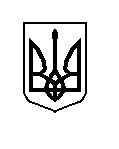 